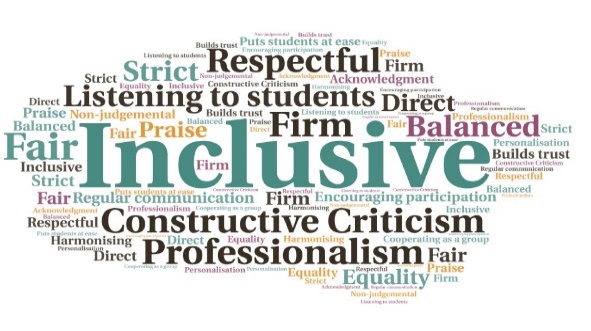 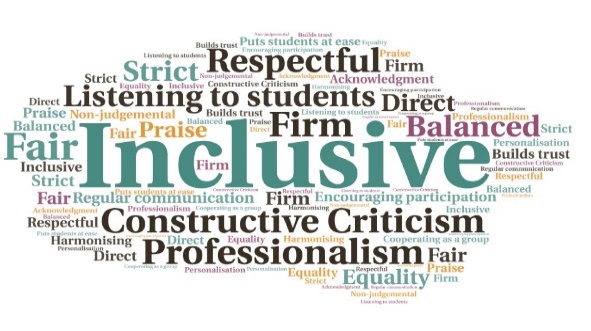 Goal: To ensure care experienced young people, identified at high risk of negative outcomes in life, are provided with an opportunity to thrive and acquire experiences and qualifications which will allow them to successfully progress onto further education and training and/or gain meaningful employment in the future.Submitted by: Louise Martin-Theyers 
Project: To develop mental health awareness, support independent living, challenge bias and stereotype, and promote a sense of self. 
Benefit to: Care experienced young people aged 18-26 Impact:  Students on the course reflected that it had offered them the opportunity to regain structure and routine after the restrictions of the pandemic; during Covid they had little to motivate them and had struggled with their mental health. The course helped them to develop life skills in addition to academic content.